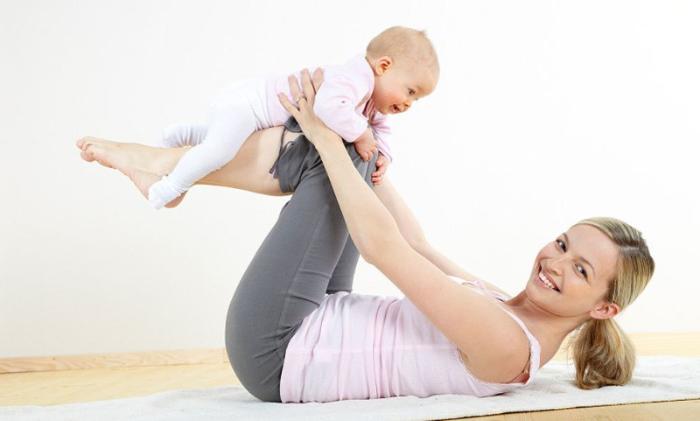 Если вашему малышу 1 год или чуть больше, попробуйте с ним эти несложные, но очень полезные упражнения. Они пока не слишком похожи на полноценную зарядку, но зато помогают крохе совершенствовать навыки ходьбы, развивают координацию движений.В качестве разминки походите с малышом по комнате, взяв его за ручку. При этом можно приговаривать:Топ ногой, топ другой,Я большой уже такой,И шагают самиНоги прямо к маме.(Е. Стеквашова)Дальше будем делать упражнение под стишок Г. Лагздынь «Зарядка». Возьмите малыша за ручки и топайте на месте, приговаривая:Ножками потопали:Топ-топ-топ!Ручками похлопали:Хлоп-хлоп-хлоп!Сели! Встали! Снова cели!А потом всю кашу cъели!На словах «сели-встали» приседайте вместе с малышом, вставайте и снова приседайте. Повторите всю игру-упражнение сначала.Разложите на полу на некотором расстоянии друг от друга небольшие «препятствия»: дорожку из кубиков, палки, скакалку и т. п. Пройдите с малышом через комнату, перешагивая вместе с ним через препятствия.По дорожке мы шагаем.Топ-топ, ножки, топ!Через все переступаем.Топ-топ, ножки, топ!Ай да малыши!Ай да крепыши!Поставьте перед малышом стул, положите на пол с другой стороны игрушку. Помогите ребенку проползти под стулом к игрушке. Когда кроха поймет, что от него требуется, он и сам с удовольствием станет ползать под стулом туда-сюда.Ой-ой-ой, ай-ай-ай,Через норку проползай,Через норку проползайИ из норки вылезай!Дайте малышу большой мяч (лучше надувной пляжный), пусть бросает его на пол, затем поднимает и снова бросает.Мяч не хнычет и не плачет,Только скачет, скачет, скачет.Вместе с мячиком нередкоСкачут папы, мамы, детки.(Ю. Каспарова)Пять минут и пять полезных упражнений для детской зарядки! Все, можно отдыхать…Инструктор по физ.воспитаниюОрлова Анастасия Юрьевна